SUGESTÃO DE ITENS MÍNIMOS PARA ENCAMINHAMENTO DE PROJETO Á CÂMARA DE PESQUISA EQAIDENTIFICAÇÃOUNIDADENÚCLEO/DEPARTAMENTOTÍTULOCOORDENADORPARTICIPANTES (alunos, pesquisadores e colaboradores com locais de origem/trabalho)ÓRGÃO DE VINCULAÇÃO (se aplicável)INTRODUÇÃO/ FUNDAMENTAÇÃO TEÓRICAOBJETIVOS/JUSTIFICATIVASOBJETIVO GERALOBJETIVOS ESPECÍFICOSMETAS E/OU MÉTODOSCRONOGRAMAORÇAMENTO (OU RECURSOS FINANCEIROS)O orçamento relaciona os recursos financeiros a serem utilizados ao longo de todo o  projeto. Os itens básicos, habitualmente descritos, são: material permanente, material de consumo, serviços de terceiros e recursos humanos, incluindo-se neste último as bolsas e eventual remuneração. A caracterização das fontes de financiamento - internas, externas: patrocínio privado, agencias de fomento, doações, ...REFERÊNCIASANEXOSModelo de Questionário ou Formulário (aplicado na aquisição de dados);Autorização para Utilização de Dados de participantes, Fichas Cadastrais ou de Bases de Banco de Dados (por exemplo)Cartas de Anuência;  Parecer de Comitê Científico/ de Ética,Documentos que os autores determinarem necessários ou esclarecedores, e que possam ser usados na resolução de conflitos de interesse.O PROJETO DEVERÁ SER ENCAMINHADO À SECRETARIA DA EQA JUNTAMENTE COM UMA CARTA DE APRESENTAÇÃO ESPECIFICANDO TRATAR-SE DE PROJETO DE PESQUISA QUE ESTÁ SENDO SUBMETIDO À HOMOLOGAÇÃO E REGISTRO NA UNIDADE.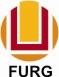 SERVIÇO PÚBLICO FEDERAL MINISTÉRIO DA EDUCAÇÃOUNIVERSIDADE FEDERAL DO RIO GRANDE -FURG ESCOLA DE QUÍMICA E ALIMENTOS – EQACampus Carreiros _ Av.Itália Km 08 _ CEP: 96203-900 _TEL:(53) 32336959 - 3233.6960 – e-mail: eqa@furg.br – web site: www.eqa.furg.br – Rio  Grande  - RS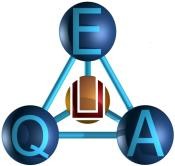 